EGOIC LOTUS WEBINARS, VIDEO COMMENTARY – 63, Michael RobbinsEgoic Lotus Webinar Commentaries 63: Specific Energies and Forces for the Third Synthesis petal, petal 12, Synthesis of Will. This webinar is about 1 hour, 31 minutes long. Program 63 continues offering commentary on the petals of Synthesis in general. Specific attention is then focused upon petal 12, the Synthesis petal of Will, and the manner in which the twelve signs of the zodiac, the Sun, Moon and ten planets, and the seven rays, are related to the achievement of a synthesis of love. The program is speculative, relating mostly to the period between the third and fourth initiations, but may provide seed thoughts for further expansion.Egoic Lotus Webinar Commentaries 63 240 MB .wmv fileVideo of Egoic Lotus Webinar Commentaries 63 by Michael D. Robbins.Egoic Lotus Webinar Commentaries 63 88 MB .mp3 fileAudio of Egoic Lotus Webinar Commentaries 63 by Michael D. Robbins.Transcript. Hello friends, this is going to be program number 63, and it is the examination of the last of the synthesis petals, the third synthesis petal, the synthesis petal of will, connected I believe with the atmic plane in a certain respect, and just as the jewel in the lotus is connected with the monadic plane. 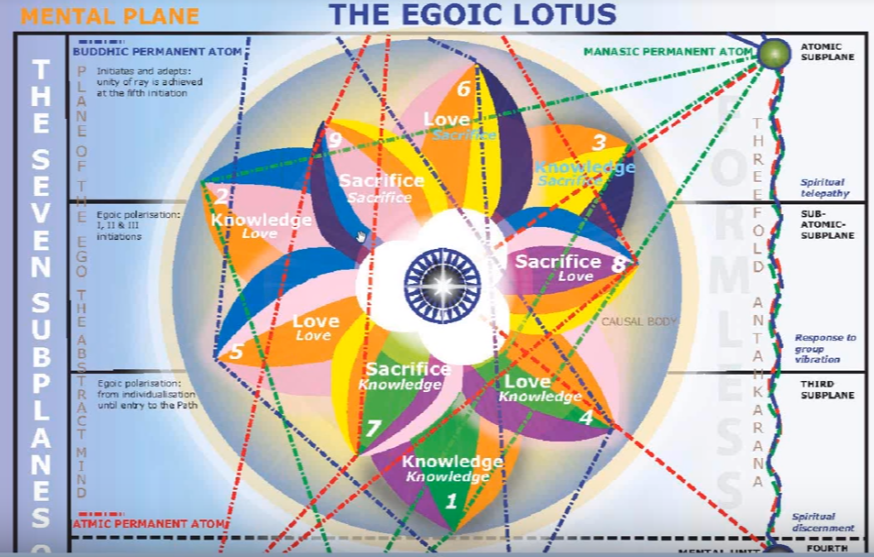 If we look at this diagram, we can see the idea here, although it doesn't really show this, I think we can pretty well understand that this group of synthesis petals is connected with the spiritual triad. [See Spiritual, Intuitional, and Mental planes.] So, one of them [knowledge petals] with the manasic permanent atom, the love petals with the buddhic permanent atom, and finally the third, synthesis petal of will with the atmic permanent atom. Whereas the monad itself and the egoic lotus is connected with the jewel in the lotus; direct contact here.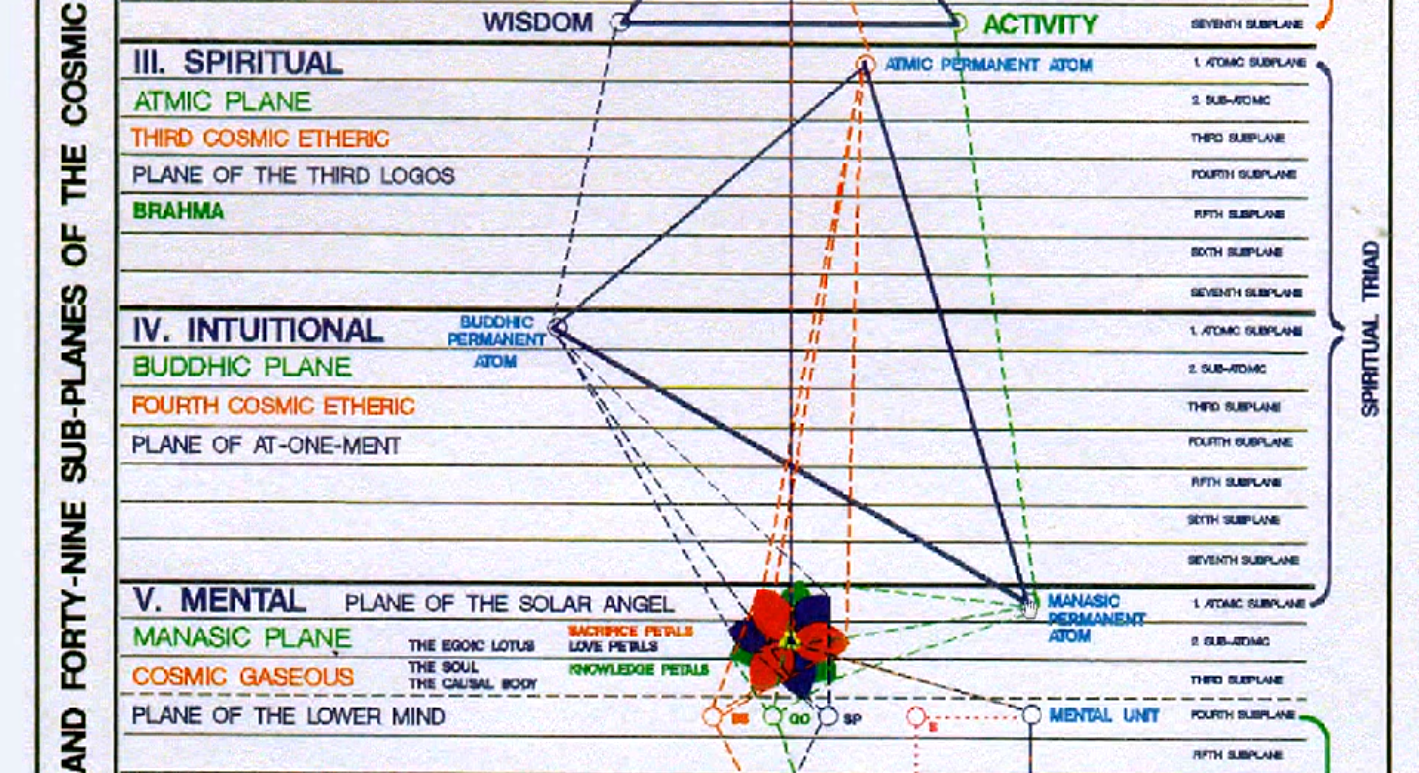 We come to this question of what the synthesis of will really is? There is but one Will really upon the planet and taking it as far as we can within the entire universe. One Will, divided into many emanated units of will, which though they seem distinct are really essentially the one wheel. So, in this petal of will, I’ll just say to begin to realize the nature of the one wheel which is driving all, which is impelling all towards an end that we cannot possibly conceive. Even in terms of our planetary purpose, we cannot conceive it in any detail. We know our planet is to become a great station of light, and we know something about the rays of our planet, and the functions that it may have. Planetary functions I think can vary, just the way the functions of any human being ascending on the path of initiation can vary. The higher they go the greater the function. For the moment we have our Earth connected with the base of the spine center. Also, possibly with the spleen but later there may be other functions according to the higher rays of our planet. Again, just to say and general before beginning work with the specific energies here, that the law of expansive response, the sixth soul law, will continue to be influential, although I do believe that it can continue after the causal body is destroyed. Also, the law of the lower four, which relates to the monad. It is a little bit obscure. I've done some work on that law of the lower four, under the laws of the soul, and it's not before we're really working in the triad, between the third and the fourth initiations, that some of these higher soul laws will really mean anything. In terms of the stages of adaptation, we are still not yet at the eighth stage of the true adept. Let's, check that out, Esoteric Psychology volume one, let's just say page 325: 8. The final group in this scale of adaptation is that of the higher initiates, the perfected Elder Brethren and Great Companions. They are perfectly adapted to Their personalities, to each other and to world conditions; but as a group. They are learning how to adapt the forces of nature, the energies of the rays and the potencies of the topical signs to the world need, and the world demand in a practical manner and at any particular time. It is here that the work of the disciples of the world need, and of higher types of aspirants proves helpful as a field of experiment, and it is in the new group of World Servers that this process of adaptation goes on.  EP I 325 The final group in this scale of adaptation is that of the higher initiates, the perfected Elder Brethren and Great Companions. They are perfectly adapted to Their personalities, to each other and to world conditions; with great intelligence compared to what we can wield, but as a group. They are learning how to adapt the forces of nature, the energies of the rays and the potencies of the topical signs to the world need, and the world demand in a practical manner and at any particular time. It is here that the work of the disciples of the world need, and of higher types of aspirants proves helpful as a field of experiment, and it is in the new group of World Servers that this process of adaptation goes on. They are working at applying these energies within the field of the new group of World Servers, that is, among second degree initiates, basically, and also to an extent with the higher types of aspirants before the second initiation. So, we're not yet there when we're dealing with the synthesis petal of will. 0:5:45 If we were to turn to the human groups or the soul groups. Whereas we certainly are at point nine. The souls who are initiate into the mysteries of the kingdom of God. These are souls who are not only conscious of their vehicles of expression, the integrated personality, and conscious also  of themselves as souls, but they know, past all controversy, that there is no such thing as “my soul and your Soul.” They know this not only as a mental proposition, and as a sensed reality, but also as a fact in their own consciousness. EP IThe souls who are initiate into the mysteries of the kingdom of God. These are souls who are not only conscious of their vehicles of expression, the integrated personality, and conscious also  of themselves as souls, but they know, past all controversy, that there is no such thing as “my soul and your Soul.” But simply the soul. That kind of realization can definitely occur of course between the third and fourth initiation, but it is a fact it's really required in a certain measure for the taking of the initiation. We're discussing a phase beyond that point in which the synthesis petals are being worked upon and They know this not only as a mental proposition, there is the great difference and as a sensed reality, but also as a fact in their own consciousness.That is so important and that factual apprehension of the oneness of things, and of the oneness of the soul, occurs at and after the third degree. But we are not yet at the human group or soul group, let's call it, number ten. [again:] They know this not only as a mental proposition, there is the great difference and as a sensed reality, but also as a fact in their own consciousness. The souls who have achieved release from all the limitations of the form nature and who dwell eternally in the consciousness of the One Soul, Notice this not because a body and yet there in the one soul, right withdrawn from identification with any aspiration of the form life, no matter how highly developed. They can and do use the form at will for there is the mayavirupa by kriyashakti work for the purposes of the general good.  These are the Masters of Life, the perfected adepts. EP IThe souls who have achieved release from all the limitations of the form nature and who dwell eternally in the consciousness of the One Soul, (notice this is not the causal body and yet there in the one soul, right?) withdrawn from identification with any aspiration of the form life, no matter how highly developed. They can and do use the form at will for (there is the mayavirupa, by kriyashakti work, for) the purposes of the general good. These are the Masters of Life, the perfected adepts.So, we have not yet reached the soul group number ten, nor have we reached stage of adaptation number eight. But we certainly are understanding the Noble Eightfold Path and living that informed us as if the Buddha was surrounded by our hearts. At the stage, we're discussing not even our hearts and He proposed this noble eightfold path through them. As well, it had relevance to them of course and the best will have relevance beyond the destruction of the causal body, it's a great philosophy of life and has a sixth-degree initiate. The Buddha saw this completely after his major enlightenment to which there was a touch of the cosmic mental plane a cosmic touch. Such high levels of reception that expression is really, I think impossible for us to fathom. We have words for them, but in terms of their qualitative content they cannot mean much to us. Still we have the structure in terms of the words we use, and the concepts we use, and in a sense, we know where we are going.The beatitudes? Yes, of course, they are fully realized. We're somehow connecting with the atmic will here, the spiritual will. I would say it emanates from the highest aspect of the monad. It touches the atmic permanent atom from an atom and co-ordinating atmic vehicle. It descends into the synthesis petal of the egoic lotus and from there works through especially the sacrifice-sacrifice petal, and all of the sacrifice petals, including the sacrifice petal of the middle tier and of the outer tier, and then is involved with the head center and the base of the spine center. So, from a very high place our system this will – which is an aspect of the will of the planetary logos just as he is of this all over us and on and on, cosmic logos and super cosmic logos, on and on – this will be reaching us. We're beginning to understand something of the will of the planetary logos when we are (as mediated of course with a hierarchy), when we are opening the synthesis petal of will, petal twelve for the synthesis of will, … (and … I made an error, I don't think I made a verbal error … in the text, clockwise order, because the natural progression of the zodiac occurs up in a counter-clockwise manner.) So, let's take a look at this, it is the time, Pisces, if we begin the very first petal with Aries. We reach the sign Pisces, of course, if we begin with Aries and go in the reverse direction. Or rather begin with Pisces and go in the reverse direction, we end up with Aries. Aries-Pisces are really one sign at the end of days the Alpha, Aries, and the Omega, Pisces, and as the serpent swallowing its tail, it's a never-ending cycle, but they do merge into each other. In any case, Pisces is a sign of the profound application of will and willingness when one says, not my will father of divine be done. It expresses a great willingness to abide by the will of God, and that willingness is a surrender of all of the lesser identifications one identifies as a monad. If one cannot fully do that here, but later in the Garden of Gethsemane, one can, at the sixth initiation, because of the sixth initiation we truly do become monads and the factor of being is over-powering all other contents of consciousness. Is-ness is predominant. I call it ontological obtrusion, something of that nature. Yeah, it is the most obtrusive factor in the consciousness, the being is. But here we have a great sign of will and willingness and he does here that we are practicing, becoming accustomed to the true will of God, which is going to be manifested along the first aspect and will increasingly be the dominant factor, and finally up to the sixth initiation the all-conquering factor. If Sanat Kumara wills that we remain with the planet to serve, we simply do. If he does not tap us for that particular sacrificial function, then within our monad, within our being, is the right sense of direction based upon the nature of our descent into this limited monadic state. 0:14:00 So, there is this great acquiescence occurring here and we learn acquiescence of the will of God increasingly here, and that acquiescence where lead right into the relinquishment of the causal body, in order to be able to receive and express greater forms of energy than can be contained within the causal body. Many temples may be beautiful and may have their own type of glorious expression, but they are still limited. All temples are limited, even the universe is a temple. But it is limited, the only limitless non-thing is the Absoluteness, which nothing can be had and nothing can be subtracted and that is an amazing concept. So, if one ended this sequence of signs with Aries, we would find a sign in which the first ray is the most powerful and sacrificial will, to descend into the lower depths and bring the qualities of spirit there for the unfolding of those qualities, and thus the elevation of all. Those things would be emphasized. I mean, Aries is the major first ray sign (at least at this time, more of the first ray pours through Aries than through any other sign) at this time. The Pluto connection to Pisces-Aries – well we have an Aries Pluto Shamballa, but Pisces is also ruled by Pluto, so there is a link there between the Aries Pluto Shamballa configuration, and the rulership of Pisces by Pluto, also. If we look at Neptune, it is a great planet of acquiescence and of surrender to the will of God, a little can destroy many obstacles that prevent us from surrendering to the higher will. But Neptune signifies that willingness that dissolving of all lower ego, which can stand in the way making us think we have a will of our own. Which we do in a way, but do not because our will is the higher will. Although we just don't realize that we think we are of two minds, we think we are two hearts. We think we are of two wills, but we're not. Essentially, it’s higher will and love and intelligence which is beating upon our consciousness, is one. It is not other, it is not other it is our own. Through right identification we can realize that the Higher Will is really our own will, and that must be a joyous moment of realization when we come to the realization that this factor, which seems so foreign and so threatening and so disruptive of our plans. Even as the Christ had his own plans (as DK tells us) is actually our own will, disguised by illusion as otherness. But it isn't. So, breaking into the realisation of the one with as our own will is a really important step here, where when a fourth degree initiate in this deliberate unfoldment of the twelfth petal. But we are approaching rapidly and I suppose as that petal reaches a requisite degree of unfoldment, that's when the three petals burst open. It's difficult to say who would have an easier time unfolding this. Probably second ray types, because there's a lot of the Pisces in it and that kind of submission the willingness to abide acquiescence. These are all somewhat the second ray factors. But the great strength to hold to that decision and see it through certainly comes in with the first ray. I think first and second ray would have an easier time with this particular petal time before ray three would.We understand we're on the brink of starting something entirely new, which is a life after the destruction of the causal body and I think the final work in this twelfth petal. Will bring us to this new beginning; Aries represents this new beginning. Taurus, the mother of illumination, has Vulcan here, a first ray connection; it is a planet connected with the spiritual will and there are certainly things higher than the kind of will that comes to us through the sacrifice petals, whereas the kind of will coming through the synthesis petals is even higher, because under this great elimination which we have achieved and which is ever growing after of the third degree. We do see more and more of why it is necessary to abide by this higher will, and to realize that there is only one will to which all must abide. It is differently presented and probably expressed in the different types of emanations, which we are, but essentially it leads in one direction and has one source, and that is our own planetary logos. This great light of Taurus, I see the greatest light, and I see him when the eyes are opened, which is increasingly, as after the third degree all is illumined. So, in this expanded consciousness, which the light gives, it is much easier to recognize the synthetic will and to function in cooperation with it. The ahamkara is dropping away, in the light of that great light. In that light we shall see light, and the greater light reveals to us our position, and that what is to be achieved, and how it is we are inwardly required to express at this level. Will Gemini have any connection here with this synthesis of will? Well generally it is not a sign of will, it does have a connection with Earth which has a first ray monad, but it's not yet esoterically effective, or not yet in esoteric expression, and the other planets do not, I guess I can only say that Gemini indicates at its higher levels, the service of the one. It is the One that is being appreciated here; I'm not saying that isolated unity in its full realization can come in here at the twelfth petal, but we're on our way, just as we were on our way when we unfolded the ninth petal. There are grades of realisation of the One, and the One gets ever vaster in content even though the underlying substrata remains ever what it is. But I do believe in intensities varying intensities of realisation of essence of being and of the One. So, Gemini, because it links all things together in love, and unites the pairs of opposites, serves to bring into our consciousness this sense of the interlinked oneness. Which Cancer, of course, continues. I mean Cancer is a sign that, I build a lighted house and therein dwell. That's what important for man, it really applies to all the three periodical vehicles, which can be seen, as the whole is seen as one. Here is a still more powerful Jupiter being there, of a planet of embracing ever widening horizons and ever greater wholes assists with this realization that Neptune melting away barriers, boundaries, and ring-pass-nots, certainly assists with the appreciation of the ever-widening wholes. So, a sense of the vastness of the wholes in which we are participating, is conferred in Cancer, and even though it's not a ray one sign, it is linked to Pisces of course and is linked to the idea of the ocean of the ocean the being, which is ever more appreciated in this synthesis of will. With the synthesis of will, we want to act according to the will of the whole which we can apprehend. Now maybe even at this point we cannot apprehend the whole of the planetary logos, but we are getting closer and we're realizing the true nature of ever-widening wholes. It promotes the general dynamic of the synthesis of will. We realize there is a will of the whole in which we are involved, and the will of the next whole, and the will of the next whole, and so forth. So, sensing wholes we can appreciate more of the one will which has diversified seemingly into many different types of wills which are just really the one will. Cancer has an application here. I mean, with a little ingenuity, if you discover the area in which you are working and the ray emphasis, we can use any sign of the zodiac to promote any particular task which has to be accomplished. Probably we don't know so many people who are on the verge of the fourth degree. I suspect we don't. But still we can begin to fathom something of what they would be going through and when the time comes for us, maybe we can approach it more intelligently, using all of our energy and force capacities in a way which will facilitate the task. 0:25:00 With Leo, it is a ray one sign, and there's a great sense a Leo really does promote isolated unity, the sense of isolated unity has been growing. When we've isolated the whole, and we sense the unity of all things within the whole, and that somehow in terms of identity we are that whole. It is much easier to exercise the Higher Will, as if it were our will. I sometimes joke and I say, ‘Not my will but mine be done.’ I know it sounds like a contradiction, but usually it's not my will father but divine be Don. And, if you really think about it in terms of identification it's not my will, Father, but I as the father must exert his will, so not my will (little m) but in be done anyway if a little heuristic is that the purpose is just to teach us a new system of identification.Well, Virgo again, although it's mantram involves the father aspect: I am the mother, the child, I God, I matter am. So, it's a threefold sign, uniting all of the three aspects it generally is a sign that, well through Vulcan, veiled esoteric ruler, but Virgo is really a strongly third aspect, second aspect sign. Let's just say that Virgo is so good with the application of the will to practical things, it doesn't do any good to have this huge understanding of what the Father's Will is, and not be able to find the specific places for correction where that will has to be applied. So, Virgo was ever refining, and ever finding practical ways, to bring down and apply a greater type of will. All in what is called the service of the immediately present. Virgo certainly is related to the world of the senses, and the world of matter, to the ocean of matter, and we don't want this greater will to remain unapplied and simply remain in the abstract. Part of the great task is to make heaven come to Earth, then to bring the higher into the lower, and so it is clear that Virgo has its place here when it comes to the application of the great realization.Libra is not a first ray sign, but it is connected with law, certainly connected with the second aspect Divine Love and Understanding. And it's connected with a third aspect profoundly. It is also connected with Aries to the Great Bear where the will aspect of the rays enters our solar system and also our microcosmic planets and our microcosmic system. So maybe Libra helps us get ready for the great decision where we do say Not my will father but I'd be done. Realizing eventually to that that will is our own will. So, there are decisions to be made, Libra has to be involved in this initiation called the great decision that relates to the monad and to the monad’s choice about its path upon the way of evolution.In terms of discriminating between one's own will and a higher Will, Libra is very important here and ever we having to focus on what is the one will in the case of our life, at this point, and what are other forms of will which are valid in certain ways, but are not as high and not as inclusive and not as representative of the One as they could be. Libra sharpens our sense of choice here. It does have a first ray planet Uranus and its monadic aspect, but I think the monadic aspect of Uranus not applying so much. The Saturnian first ray is there, for sure and perhaps law is learning to abide by the will of a higher entity which expresses the will of the whole in which we are involved. Libra, with its keen sense of law, makes us spiritually law abiding, which means we go with a greater will which is much more than our personal will and is found working through many different emanations; a human being is simply an emanation and all beings are emanations and even the one and only being which we call the universal logos, or at least I do, is also an emanation arising in the most mysterious manner which I consider to be almost unfathomable, well really unfathomable. When I come to Scorpio, it is that it is a great sign of triumph. Hercules ascends here, and achieves his victory. I think it is a first ray sign, even though it is the major fourth ray sign. There are other rays coming through the signs than may be given by the Tibetan. Of course, Pluto is connected with the first ray, and Mars has a powerful first ray also, so the willingness to make the sacrifices involved, to become a conduit for the higher synthetic willingness, it can be conferred by Scorpio. I mean, we have to lose our will to find it, and I might say in Scorpio we have to lose our will, to find it. Lose our lower will to find the higher will, which is really our will, our willingness to make that sacrifice.So, Scorpio is involved with Hercules and it is the cosmic decanates in which Hercules is featured, just as Pisces is the second of a cosmic decanate, and in Taurus, interestingly, is a third ray cosmic decanate correlating with the third ray monad of the Buddha, the Buddha representing the third ray and the previous solar system. There are some pretty high meanings to some of the signs which we don't normally take into consideration. Anyway, Scorpio is a sign of great strength, great will, great determination, and considerable sacrifice before three of Scorpio related to the law of sacrifice which is the very first soul law and preeminent soul law and it is a soul law which continues even after what we normally call the soul has disappeared or has been resolved into its constituent elements which have all been elevated in quality and vibration. So, Scorpio stands in relation to the willingness petal, the synthesis will petal.Sagittarius again, it's not a first ray sign, it does have Earth. Now it has Mars, there's a first ray connection with Mars, and also with the Earth, quite latent, and I sometimes wondered about Mars it is this school for destroyers. Well, nothing could be more first ray than that, and I've wondered about whether the monadic ray of Mars is not the fifth resolving to the first. Just as for St. Paul (who I think very Martian) here we have a similar type of my monadic set up, but generally it is the rays four, five and six coming through Sagittarius. Now the only thing that I can think of here is that Sagittarius really is so one-pointed, it didn't matter. It manages to focus on the goal, which is the seemingly more remote than we know, it's very one-pointed.But at the same time, it has a great expanse of vision. So, I've connected it always with Cancer to a degree. In Cancer, the whole is seen as one, but in Sagittarius the horizons are ever expanding, and the distant vision of what the monad is meant to do. What we in essence are meant to do, and even what our planet is meant to do, may be conferred and something of the divine purpose may be seen under Sagittarius. Just like if you are thinking about taking a trip in the universe along the way of higher evolution, Sagittarius would be very valuable for the outward-bound monad. Or maybe we would want to call it the inward-bound monad. Why doesn’t consciousness always assist in the application of will? We know why we have to apply the will and what may eventuate after the application of will, because we have the vision of it, then we're willing to go with a will that is more synthetic, and embraces more of the entities on our planet than our own individual will. I have some friends that are always talking about – well, what is divinely or spiritually trying to happen? And that means that there is a higher will than our own, and it's working through many, and it's trying to manifest on our planet. So at least the vision of what is trying to manifest on our planet through the exercise of the more synthetic will can come through Sagittarius, and it can be helpful in this twelfth petal process, the third synthesis petal. When it comes to Capricorn, of course, it is a major first ray sign. It does have to do with the will that conquers death, we're very close to conquering death here as this twelfth synthesis petal is unfolding, before the bursting open of all three and before the destruction of the causal body. There is a great panoramic vision here, certainly an ability to apply practically the will. I mean in Capricorn we really know how the will is to be applied. We don't just have a vision of it, we have the means and the method of how it is to be applied. Now, in Capricorn you stand on the mountain top and you see the one. This started already at the third degree, and it only increases as we move into the fourth, whether that movement is accomplished in the same life the next or maybe the next, but it won't be a long time. We are seeing more and more, and we're more and more willing to conquer that form of death which is a limitation of consciousness. It was the will to conquer is death, it has a lot to do with breaking down the encapsulations of consciousness which give us our present conception of death. So, there we stand on the mountain top Capricorn, ruling all five initiations, even mastership, and having to do with the fourth (which is impending at this point) and we are understanding more and more of the will of God and we're able somehow in this growing light supernal to identify with the synthetic vision. We have a really synthetic vision, we have a panoramic vision, and the secret of the soul as is being revealed to us which is more than just the secret of the egoic lotus, it's the secret of the soul nature. Capricorn having to do also with the spiritual triad. It is a sign which has a lot of utility here in terms of the synthesis of will. If we really do the will of God not only shall we know, but we shall live and be immortal There's something about Capricorn which suggests immortality through the performance of the higher will. So, it's a sign also of great sacrifice, and we're able to really put first things first. We're able to prioritize. Remember, in the Garden of Gethsemane, interestingly, and we had this great episode of will, the Christ accepting the will of Sanat Kumara, the planetary logos, an angel from Capricorn came and comforted him. You could ask, is the word comfort correct because we interpret this in human terms, as if let's just say we have the Master Jesus and we are so distressed at having to give up our life on the cross, and so forth, but that is not what we were talking about, when dealing with the Christ and his acquiescence at the sixth degree. But it's interesting that it was an angel from Capricorn that came to be with the Christ at that moment, or at the time when he was acquiescing, he was strengthening him, he was helping him put first things first. This is a great sign of prioritization and always when we look at the will we are looking at what is most important, next important, next important, and so forth. We will arrive at the conclusion that the synthetic will is the most important of all, and having that discipline, Capricorn, and the strength of the fortitude upstanding that is to abide by that Will is vitally important at this point. Capricorn will continue with us obviously. It is going to be relating to the atmic plane, to Vulcan, Saturn, to relate to the sixth degree where we really have to get our priorities straight because we have seven or nine choices in front of us, and what is the prior choice? What is the most important choice, given who we essentially are and how we descended in the history of the monad. Capricorn, I think can be very important at the acquiescence the understanding of an acquiescence to synthetic will. Aquarius? It is somehow associated with the Great Bear and with the will, it's generally considered at this time a fifth ray sign, but it has a strong third ray component. It's connected with Uranus it's the home of electric fire and doubly connected with Uranus. It is it has all the three usually veiled planets veiled by the moon and a strong cohering, collective, magnetic quality through Jupiter in its esoteric position. With Aquarius somehow, we see the future. Especially now when we're going into a lesser and a greater age of Aquarius, so we're dreaming of the things that might be and it is the will the greater will, working through many that is going to accomplish all those things that might be. We're going to begin to look at the wonders of the new age in which we are entering and the great life abundant coming from Aquarius through Shamballa, which will be conferred upon all. I guess in the measure they can receive it. We become inspired by the will that can take us there. This is not just a centralized will, think about it, Leo can be a very centralized whether it's ‘my will, I am that unit’, individual distinct forever one and the different from others, it's not that at all Aquarius is a universal. It's like it's a universal law of Aquarius embraces all the universal love and can help us realize there is something trying to move all towards a greater realization and a greater manifestation. Aquarius, in terms of the vision it confers, and the new energies it releases to help accomplish the will. Because after all how we're going to do it? How are we going to bring this greater will forward? What do we have in our nature that can help us bring the greater will forward? Aquarius provides this with all kinds of new energies which can assist in bringing this greater will into expression and then of course we have Pisces and Pisces we discussed in the beginning, it is maybe the sign most associated with his twelve petal, twelfth sign, and beginning with Aries that's where the progression leads. It really is not my not the will of myself as an individual emanation do I wish to accomplish but the will which drives the whole embrace of the whole and moves the whole forward and I acquiesce with self-effacement, meaning I drop my partial identity and identify as the greater whole in order to exercise the will which is the will of the greater whole, and thus my will as well. I think we've we sometimes find unusual degrees of willingness and lower self relinquishment in Pisces, and an ability to identify with a greater whole which is willing certain things which the lesser emanations do not automatically appreciate.It doesn't make any difference what your major signs may be if you're at that point where you're moving from the third degree to the fourth, and you have especially first ray type of emphasis in the soul in the monad I think, most connected with this petal of synthetic will, then you can use any of these signs here in the ways indicated and probably in many ways that I have not been able to indicate, but which will occur to you as you ponder on your own.0:44:30 As far as the planets go, the sun and the moon are luminaries obviously, the sun in the moon and the sun is the greatest factor within our solar system and it is the will of the solar logos which we hope to accomplish first, we do it with a planetary logos. But, remember, we're already now in a series of solar initiations. So, we are trying to divine the will of the soul to Uranus, increasingly the planet Uranus will be coming in here, a great planet of Will, home of electric fire. It's not just the heart of the sun, although for our particular solar system the heart of the sun, probably is the most important because we have a great second ray of a system, but increasingly this Leo, Sun, Uranus combination is being realized as we try to find the synthetic will of the One. We are, in a way, sons of the sun (from the time we have taken the third degree, we are sons of the Sun, … a particular group of monads which is called Sons of the sun,) but we have entered this older stream of initiation, not just the planetary. Increasingly, we will be sons of the sun all the way up to the ninth initiation. So, our ability to identify with these great logos acquaints us with a deeper aspect of will to which even the planetary logos must be subjected. Well, we're becoming increasingly solarized, then the great blaze of supernova light, an expression of power that comes with the fourth degree reminds us of our solar destiny.Is this a lunar petal? Well, not really, only the two in the sense that we are very close to overcoming all that the moon represents. We've overcome a great deal of it and once we pass the fourth initiation and, in a way, overcome the dweller on the threshold of humanity, not just our own individual then the moon falls away for ever. So, I don't think we need to consider this as a lunar petal, except in terms of the idea that we have our foot upon what the moon has represented. The planet Vulcan is glorious in its ability to evoke light. It burnishes the shield of Mars or polishes the shield of Mars. Mars is the personality in the lower energies and Vulcan has a great light evoking potential. It is also a great planet of will in its soul nature, and it's so close to the one central source of our solar system. So, Vulcan can lead us easily into the One. In this petal we want to be the one, we want to know ourselves of the one, we want to will synthetically as the one with Will and when I say the one, I'm simply confining myself to Sanat Kumara, and the planetary logos. The One is much greater than that, but temporarily there is a ring-pass-not that we can somewhat fathom and for us it is that One that is of importance. So, Vulcan belongs here, with its strengthening of the spiritual will, strengthening of the will to sacrifice, strengthening the grip upon the causal body, even and certainly upon whatever is left of the personality of that grip to make it acquiesce to the wider will, driving the many and not just the one. 0:49:00 Mercury pretty much does what Gemini does, it links all things together. It rules all aspects of the spiritual triad just as Uranus it is the receiver of the information from the various levels of the cosmic ethers. And so, receives the impression of what the higher synthetic will is. It's sort of the atmic Mercury. Our old friend Robert Gerard used to say five minds unite, but we usually have three minds unite and Mercury is involved with all the five minds, including the transcendental mind of buddhi, and the atmic mind of the atmic plane, the mind of law. So, Mercury is the intuitive basis for receiving the impression of what that higher will really is. Therefore, very important. Venus, well? It doesn't have any of the first ray connected with it really, neither has Mercury but it has more hardline rays. Venus has the light of the fifth ray, which is related to the first and is the path of transition from the fifth to the first ray. Venus is more of the soul, per se, but it is also related to the strengthening of the solar angel, of which does know far more than the present human being can know the will of God. This solar angel is trying to carry out the will of the monad and has engaged in a cooperative relationship with a particular monad in order to facilitate the manifestation of that monad earlier than might otherwise be possible, and its development in the lower spheres. So, in as much as the will of the monad has to reach this particular petal, because the will of the monad is the will of the Logos, and it's not just for want, it's for the many. Venus is a helpful intermediary here intensifying the presence of the solar angel as it is preparing to wing its way back to its source within the higher aspects of the Sun. Let's just say that the more powerful the solar angel becomes in our consciousness the more we know the will of God, the more we know the synthetic will of God. So, we want to will in such a way in our own particular environment, that the will of all is facilitated. We want our will to facilitate the expression of the other apparently distinct wills, which are all part of one will. So, we want all to be willing in such a way that the one will is fulfilled, and that our particular aspect of willingness we hold strengthens the aspects of willingness of the others, which are all really emanations of one particular objective. Obviously, Venus with its strong soul and unitive consciousness, will help us strengthen the appreciation of what the divine will is for all others. I mean when we somehow engage with each other in soul consciousness, all of us together have a better idea of what the will is, what the greater will may be. 0:52:50 When it come to the Earth? It's got a first ray monad and everything has to be fulfilled right here on our planet. It so for us, the Earth is in a special condition in the energies of the Earth says the Tibetan really to have to be considered. We're trying to bring the soul of the earth out at this time, trying to make it a factor which unites all and in this sort of second re-union together, we can appreciate that which we should do. So Venus and the Earth both have a strong second ray, they cooperate with each other and the more Venus is closer, the earth can come to its final objective to be a real station of light, and even of love our solar system it will be I think in the next solar system a great station of power, and maybe towards the end of the solar system, when our solar logos is taking his fifth cosmic initiation, the Earth will fall more naturally into its kundalinic function as the base of the spine center of the solar logos. So, this is this is very, very high petal, but again the greater synthetic will must be manifested in practical ways. In the types of matter which Earth has sacrificially taken from the previous solar system. So, unless it works its way all the way through the lower 18 subplanes and even the lower 21 subplanes, which are the dense physical body of the solar logos, all this higher willingness is of no avail, because synthetic will, wills wheels the transformation of the earlier type of substance which is being alchemically worked upon on our earth. Jupiter has a natural monadic connection, is a natural planet of synthesis, is definitely related to Pisces, it is going to the foremost sign here in this twelfth petal. Jupiter helps us again with a vision of embracing the whole, widening our horizons, just as Sagittarius does. So often we say, ‘well I want to will the will of the whole’, but we don't see what the whole is. Jupiter confers upon us an ever-expanding vision of the whole and all the aspects of it, which must move forward in specific ways and because of that vision we're able to participate in a will which takes care of the progression of all of the aspects in that wholeness. So, it's this expansive vision of Jupiter and the identification in the heart with so many. Jupiter is planet of whole-making in consciousness. It is related as an exalted planet in Cancer to the idea that the whole is seen as one. Jupiter does want to gather all into a oneness, and when you think about all of the parts and pieces that Mercury finds and links together, and Jupiter comes along and welds them or at least embraces them into a wholeness. So, the more consciousness there is of wholeness the more willing we are to understand the will that is driving that wholeness, and to participate in it, rather than to just actuate the will which drives us is a tiny emanated unit. So it's the expansive visionary quality of Jupiter which is really going to assist us here and his tendency to not just sense a greater whole, but to see the cohesion of that whole, the law of cohesion, second law of the solar system is connected with Jupiter most definitely. Maybe I should have mentioned the law of vibration in connection with Vulcan. Because so much of the will has to do with imposing vibrations of a higher kind upon fields of vibration of a lower kind and Vulcan is the means of that imposition.Saturn? Well, it has a lot of first ray connected with it, and it rules the first ray sign Capricorn. It has a special relation with Leo, in the triangle of Leo Pisces Capricorn. So, interestingly, as Mercury is connected with Capricorn in that particular triangle, Saturn is connected with Leo. And it does fall in the other first ray sign, which is Aries. But every fall is in some strange way and exaltation, so we have to ponder on that how the fall of Saturn in Aries is in some ways and exaltation. It certainly helps with the sacrificial tendency of Aries, to plunge, spirit plunging into matter.That reminds one of the monad involved and that he flew like an arrow into matter rupturing the way by which he might return. So, with Saturn, it's a must do planet and when we realize the nature of the will that he embraces many forward movements towards their destiny, we have to have something that compels us to carry out that will, and when we just look at Sanat Kumara, so to speak, standing at his post I am not moving away from his post. So often we can understand what sacrifice means when we have to stay in a small place and do a particular thing, instead of wandering away and doing something more appealing. So once this a greater will of driving the many and all toward some objective which they all share, is envisioned. Saturn is the planet of compulsion, which forces acquiescence to that will which is sensed. My old teacher used to say ‘must do’ is a stern commander. You have sometimes pondered on that, it's the voice of conscience that tells us what we must do if we are to remain in alignment with a higher objective. So, Saturn enforces achievement of the higher objective and it's not just our own, mini-objective, it's an objective which is shared by many and when we do our proper part in it, we're helping to advance all towards their particular destiny. That keeps us on the track here and has its place here in our acquiescence to the synthetic will.With Uranus, it's a major first ray planet and has a lot of hard lined rays just like Saturn does. It the home of electric fire and reveal the will is willing as it wills, because it wants the archetype to be appreciated. Uranus is the Heavenly the Planet of the archetype, and use that which causes destruction through the imposition of the archetype upon conditions. Conditions are configuration which have been created by desire, by intelligence. It's not the ideal configuration, Uranus in this represents the ideal configuration, Uranus is much more connected with the purpose, and Saturn with the platform Fadden offers an approximation to the purpose and Uranus, the purpose itself. The Will wants nothing more than the archetypalization of the lower worlds. Here comes destructive Uranus helping us with that archetype. It is a home of electric fire. The first ray monad has a major role to play when we're beginning to understand what's trying to happen in terms of the will in the larger context.Next? Neptune is a planet with rays two, four, six, but is somehow strangely connected with the third ray, the sea of matter. Also, with the first ray because Shiva carries that Trident. Neptune is I think one of those it's a planet of dissolution and provide destruction through dissolution it's also a planet which is connected with one of the aspects of divinity with the father aspect of divinity. We have the three persons of the logoic Trinity: Father, Son and Holy Ghost and, the kind of a one, two three and there are three planets which are said to express each of them. So, we have Earth Mars Saturn for the third ray entity. And we have Venus Jupiter Uranus for the second ray entity. Uranus has some peculiar second ray connections actually, to Pisces and so forth, and to Sirius. Then for the planets of the first ray they are not given, but I suspect they are Pluto Vulcan and Neptune. Neptune helps us dissolve the egoistic boundaries we have share promote the illusion that we have our own will.We do the free will to acquiesce to ever-higher estimations of what a greater will is. But Neptune will so dissolve the ahamkara – and our sense of being a little bounded being, it is much easier to slip into the sense of being a greater being with its own type of will – What am I, as a greater being, willing, even now? We just have to change our identity here and that thing is one of the great identity changers. It is a planet of identification which moves beyond the ordinary boundaries which promote the illusion of separateness. So, Neptune overcomes separateness and perhaps we slip into identification with a greater entity and we begin to detect what is the will of the greater entity and how it's supposed to work through that emanation of that greater entity, which we discover our micro-self to be. So, Neptune has a very strong function here in this petal of synthetic will.Let's just say that synthesis isn't all about everything being the same, and yet it is. In terms of form, everything is highly articulated and distinct from the consciousness which perceives distinction. When it comes to Neptune, however, it wonderfully detects the substratum that which not only all things share but which all things are, which is absolutely identical. So, Neptune is a great leveler. if not respect and can always detect the sameness in apparent difference.1:05:00 Well what about Pluto? Did I mention … What did I do here? Once again, I left Mars out of the picture. As I say for such a Martian type as I am it's a bit crazy to do that. Oh, my goodness. So, I come back, because Mars-Pluto reminded me of Mars, and I think I did. That's the horror of doing it this way I don't know where to go back and I didn’t include Mars there and I cannot get back in and so, one has to pretty well take me on the edited version. … Unfortunate but: When it comes to Mars it really is a lower type of planet that it provides is still a god and it provides a great energy for fierily going forward with what the synthetic will suggests. It assists in the manifestation process, it keeps driving us towards the realisation of the synthetic will. But once the synthetic will is realized and we have that particular part of the great will, which is ours as a lesser emanation to express, Mars is the energizer which helps us do that. It's kind of a simple version of what Mars can be. When it comes to Pluto, it is the destroyer. Why don't we apprehend the synthetic will? With so many things are in the way things are as I said in the lower part of our aura, unsuspected but still providing a kind of backward drag, contributing to the inertia of illusion. So, when everything is raised to the surface and seen for what it is and he will then resolve it then there is a much greater ability to have the dirt and the veils and the obstacles cleared away; they're destroyed by Pluto so the impression of the synthetic will can come upon us. You just stop and you say, well, ‘What is it that I will do?’ And you might come up with something but what is it that we will lose to be done through my Will? This is the greater question, and one about which we have to pause and meditate. So, if there are obstacles like the Ahamkara, if Scorpio stage is the release of Leo, then in a way Pluto pierces the lower sun. The lower sign is that configuration which can make us identify with a limit itself and Pluto does pierce that so that it can be further dissolved and so the Uranian archetype can be imposed. Pluto is always destroying limitation; it never destroys consciousness, DK says it may destroy the barriers to wider consciousness and Pluto of course will strengthen the will. It's one of the major will planets but it's pretty much the will to destroy that which stands in the way of the expression of the higher synthetic will. These things are easy to talk about a more difficult to do. But if a person has a prominent Pluto and finds himself at the stage of evolution, he has to ask himself what is it that has to be destroyed in my nature, so that I can be truly willing to perform the greater will which is for the good of all? Thus, Pluto. Right, that gives us some seed thoughts with which to work on the signs.Then of course the rays about which we have so much discussed. 1:09:00 Naturally ray one is going to be extremely involved here, because it is the greater will which we are attempting to understand. Synthesis is a factor found in relation to many rays, but certainly in relation to the first ray where the will of the one must be appreciated and all is for the power and glory of the one, it says in the first ray integration formula. So, there is no question here that this is a synthetic petal of will. Ray One is the ray of the will and we are learning somehow how to apply a greater will to our egoic system and to the systems below, the personality systems, and this will cause the destruction of both of those systems which find themselves at first trying to enact what this greater will lives, but then finding themselves too small and too weak really to enact it. When it comes to ray two, it suggests the will-to-good. Just as ray one often suggests the will-to-be, but when I think of the will-to-be, it's even beyond ray. Why it's just the primary will which has no ray aspect to it, as far as I can see if we really look at what Being is. Although ray one can certainly facilitate the expression of the will-to-be. But ray two gives us this sense of consciousness of the whole, of the love of the whole, the will or the desire to see all aspects of the whole advanced according to their destiny on the sacrificial loving, sacrificial movement towards acquiescence of a greater will which will help all units advance towards their destiny. So, why would we even want to help all those we consider to be others if we did not in heart appreciate that they aren't really others? If they are really our one self, appreciative through unity of consciousness which ray two confers, then we have a real willingness to apprehend what the synthetic will is, and even though it might involve some sacrifice in relation to our particular extension of the one. We are so in love with the other extensions of the one that we are willing to offer up our life, or the comfort of, or coherence of, the one we appear to be, in order to facilitate the advancement of the one particular one which others appear to be. All of this of course in the service of the many ones is in service of the great one, which is synthetic will. Especially on our planet in our solar system, just capacity for identification using the second ray love leading to identification is very important.This is the third of the petals of synthesis, but much more related I think in a way to the first and second ray in its expression than to the third ray, though again let's just say that there's a great intelligence here with the third ray and there's a great diversity out there with all different units through which the One Will (one synthetic will) must work. The question is, how do you intelligently adapt the will of the one will to conditions here below how do you take the energies available in accordance with the will of the One, and make sure that the way the energies reach the many others is the correct way for the advancement towards their destiny? It's like a doctor who will know the medicines, the herbs, to apply you don't give the same medicine to every individual, you have to know their condition. Through the intelligence of the third way we can understand the condition through which to apply this will of the One.When it comes to the fourth ray, it is the ray of harmony, the ray of intuition. It’s the ray whereby buddhi leads to the appreciation of wholeness it helps in our appreciative sense of the value of all the others that we seek to see advance towards their destiny by accepting in our own little life the will of the one as it applies to our own microcosmic condition. Does it have a place in this petal? Well that it certainly is going to relate to the will of the Human monads which other fourth ray hierarchy will by the fourth ray. Scorpio, so the destiny of the entire group of human monads is going to be mediated through this ray and the will of the One is followed by all the different monads and all the different monads are coming into various forms of expression and we. I want to ensure that there is a harmony in there into relation. Not a superficial harmony, but an archetype of harmony a harmony which is meant to be on the level of the archetype. So, we detect that true or harmony which will result in beauty, as the will of the one is expressed through each one of the one – each monadic emanation – and the sense of that archetype of beauty is helping us to adapt the necessary energy is which are needed to express the synthetic will, driving all forward together which we are beginning to sense. Ray five. Well it's related to the first ray of course. It really perfects knowledge. I can only say we're getting into these rays of attribute, and we're getting to the Brahmic rays, ray of Brahma, ray three and containing the rays of attributes. We are understanding the technicalities by which the great wheel driving all things forward can be connected. We have the specific knowledge, so we don't blunder in our application of the greater will either to our own microcosm of system or to the system of others as we begin to utilize energies on their behalf. So many people have died because of lack of knowledge. Just think about childbirth all the people have died in childbirth simply because of lack of sufficient medical knowledge. Think about some of the horrors of medicine that have emerged during ages of darkness, not that at all ages were ages of darkness all the ages in the past, but the just the horrific medical practices, simply because it was not knowledge. So when we're dealing with energies we just have to know the constituents of any unit any system our own included and we have to have the most intelligent and knowledgeable application of energies in the Great Light and great luminosity of the fifth ray in order that there will be greater synthetic will be efficiently applied to our system and to all systems with the end that the one forward movement of the wants and that it will is advance through knowledge.Well, the sixth ray is a ray which sometimes functions without discretion as we learned in the blessed ones … one caught the vision of the way and follow that wave without discretion fury characterized his efforts way that down into the world of dual life and so forth.So, it's a high ideal which leaves the monad on the sixth plane. Somehow we can't even at this stage begin to sense the will of the monad we're not there yet, The mission is not occurred, but we are in the relation of the three to the six, it's from the third plane from below which is the first plane from above I'm talking about sub planes, that the energy related to these petals derives (or at least there is a strong connection of the three petals of the three sublevels the mental plane and three is related to six). So ultimately when seeking a higher will, our monad understands the synthetic well but we understand the monad and through the sixth ray somehow and its great idealism and its connection with the census. Well sort of smelling our way home, we can we can somehow apprehend what is the will of our own the monad and its rule, it’s place within this more synthetic will of the many monads. The monad is a great ideal, it a great idea, really and the sixth ray is related as much to idea, as it is to ideal, not only to idea. Sometimes we study one of the higher tendencies of the sixth ray and we find it is related to the world of ideas where the six world of ideas is beginning on the atmic out of the buddhic plane on which the sixth principle is expressing and the world of ideas has certain me evident on the love of a man of the monad is an idea and that is the sixth planes of six connects with ideas and we're trying to get the great idea here which is to be expressed that great idea is an idea embracing the many apparently distinct monadic ideas or monads as ideas. So, something of this higher world is going to impress itself upon this third of the synthesis petals this synthesis of will. And from the monadic plane will come that will and a sense of the greater will its this upward rising extension of the sixth ray which will put us in touch with that particular type of impression.Is the seventh very important here? Yes, because the highest and the lowest must meet and there must be perfect manifestation, and some type of perfection has to dwell within the egoic lotus before it is permitted to destroy it. Now it's probably a requisite amount of perfection as a certain configuration which must at least be operational in terms of the monads, before the destruction can occur. So, when we're trying to express this higher monadic will through the egoic lotus, the seventh ray will help us bring it into the personality bring it into the lesser petals, and the highest in the lowest Will the meeting of the highest and lowest will be facilitated. So just imagine the egoic lotus is just ready to be destroyed. It's not some random collection of energies, it's a very well-structured apportioning of energies which are related in as perfect a way as may be possible under the limitations of the egoic lotus. Thus, when we say related in as perfect a way as possible, we do mean the seventh ray. So, it is so related to first ray which is prominence in relation to this petal of synthesis of will.So, the one of the seven do come together here. When something is really perfect, it can be destroyed. The only thing that's perfect that cannot be destroyed is the ultimate absolute perfection than which no greater perfection is possible. All perfections are relative, so certainly the seventh ray of perfection in form and matter has its place as we're trying to bring this greater synthetic will through our own little microcosmic system and through our helping of the other microcosm systems into expression.Friends, these are seed thoughts. Probably if I were working with a pen, with a computer, for hours and ages at my age, I wouldn't have to cover that I would get to cover the ground and I'm trying at least to cover the ground him like a good Aries type drop some seed thoughts are on the way along the way which can be expanded by those who wish to go into particular subjects with greater meticulousness and with greater exactitude of thought than I've been able to express or expand with this particular method. But at least some lines of connection will have been offered and basically what we've done not so we have looked at the three synthesis petals. We have begun with some references that say some fundamental things about the synthesis petals and we've tried to say why what was said is important and then we went into each of the synthesis petals and we looked at some of the laws which are relevant (certainly the law of synthesis is relevant to them all) but in certain measures the Law of Attraction and Law of Economy relate to various of the synthesis petals and probably to all of them in a certain measure we've looked at some of the laws of the soul. We've looked at just very cursorily because we've expanded so much energy on them before.  We've looked at the ten types of human souls and we've looked at the eight stages of adaptation. We have not looked at the colors, so much because well we just don't know, but we can imagine that the beautiful lemon yellow which we have told about is pervasive, but all the other colors are synthesised in different ways, with certain colors according to ray's predominating. In other words, we've taken a little bit out of the 80-points that were examined. In the synthesis of each of the nine petals, I've just been very light about that. It would just be too tedious, I think to take every one of those 80-points and besides, I'm covering quite a few of them when dealing with the specificity of these particular types of energies and forces, zodiacal, planetary and ray energies and forces, and the examining how they might relate to the particular petals, and how when attempting to do the kinds of things in the three worlds which will facilitate the growth of synthesis (synthesis of knowledge, synthesis of love, synthesis of will). How you can use these energies and forces to promote those types of synthetic growth? The real point of synthesis in the whole egoic lotus is revealed in the jewel in the lotus, and it is said to be seven-faceted with from which eight rays come. A bit of a contradiction or at least an enigma that the seven-faceted jewel is expressing the color of the monad, and then the color of the monad – in other words if there are two monadic focuses so side one of them on a monadic plane which can be one of seven, and one of them on the logoic plane, which can be one of three. That’s the real theory I'm entertaining than.It may be the colors of both will be reflected through the jewel the lotus that's the real factor of synthesis within the egoic lotus. So, we've seen if we were initiates of the third degree and beyond because it would be not too much you can do to promote the kind of synthesis we're talking about until we have undergone the transfiguration and really are seeing the whole as one and we have the Shiva eye functioning developed and we can realize that the whole is one I am. I am. The one eye. It's very important to establish that basic level of identification of the one before we can begin to further unfold this sense of oneness through a particular attention to the aspects of life which are correlated with the three synthesis petals. When they burst open, the magnificent jewel is revealed and that jewel is going to contribute to the destruction of the causal body, the egoic lotus, so that we enter an even greater one and a greater sense of synthesis. Now all of this has been a very detailed study and it's not over yet. I want to look at a couple of charts, maybe not in detail, but just so you can get the lay out. I've already gone into the details. Now maybe that kind of overview which is like a bird’s eye view; the whole structure is needed because what has to happen is, we have to begin to practice all this. Knowing what are the energies that are at our disposal, through knowing our astrological chart and our ray formula, and knowing somewhat the types of energies and forces which are required at our particular petal task, in which we are involved and knowing this age of evolution somewhat at which we stand, we can actually begin the application of energies to promote to be fulfillment of the task which must be immediately fulfilled in terms of the unfoldment of the petal on which we are working. So, as I say that so many of us are working out synthesis, we may have flashes we may have here intimations of the coming synthesis which lies beyond a present stage of consciousness, but at least we're moving in that direction. When the Tibetan begins to teach us the curriculum of the antahkarana which is really the curriculum of the will, some of the first ray curriculum, rather than just the curriculum of the soul, we know we are also being educated to a degree here in group consciousness and group synthesis and appreciation of what synthesis really is.Well, as I say it's in the application that we will learn more. After all this stuff about the egoic lotus, that I've talked about, we have to sit down with it and say now on the basis of what I've learned, how can I use it? That is our next task. So, this is going to be the end of egoic lotus webinar commentary program 63 and it's going to be about one hour and so 1 hour and 30 minutes … We're going to have the beginning of egoic lotus webinar commentary program … 64 on the synthetic charts. I don't know how long it will take me to do that, but we will see. We were told that there can only be 63 members in an ashram, and after that we have to start forming a new one, so maybe after 63 programs I should go on to program 64 starting a whole new cycle. Anyway, so that's it for the moment and we will continue with a new and final phase of the subject, maybe not the final phase, maybe the final phase, will be hints regarding application. I have not conceived of how to do that yet, but maybe by the time I would get there, I will. So, we'll see you soon and thank you for getting this far in the process. We'll talk to you soon about the charts. Bye.